SQA Digital Marketing CPD Event
Online Tools and Resources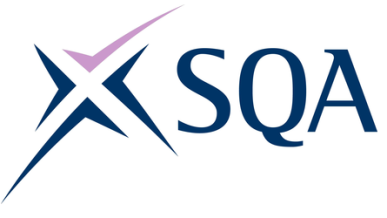 Workshop 1 – The importance of the web“In today’s Digital age, if your business doesn’t have a website – you don’t have a business.” A look at the practical requirements of building a website; domains; CMS platforms demo; plugins; data capture; usability testing demo.
Customer Personas: https://www.digitalmarketer.com/blog/customer-avatar-worksheet/
User Journeys: https://www.bluecorona.com/blog/new-digital-marketing-funnel-strategiesMock Flow: https://www.mockflow.com/
Usability Hub - https://usabilityhub.com/Wix: https://www.wix.com/
Weebly: https://www.weebly.com
Wordpress: https://wordpress.com/ 

Free Webhosting (and self-install Wordpress): https://www.000webhost.com/ Survey Monkey: https://www.surveymonkey.com/
Google Forms: https://docs.google.com/forms/
MailChimp (email campaigns): https://mailchimp.com/
Workshop 2 – Optimise the web “There’s no point in having a website if nobody can find it..”How does Google rank websites? -  practical tips and online resources.Authority (Keywords)
Density Checker: https://www.webconfs.com/seo-tools/keyword-density-checker/
Keyword Planner: https://adwords.google.co.uk/ko/KeywordPlanner/Home
Answer the Public: https://answerthepublic.com/
Google Search Console (performance): https://search.google.com/search-consoleTrust
AHrefs Backlink Checker: https://ahrefs.com/backlink-checker
Google Search Console (links): https://search.google.com/search-console
Google Reviews (on Google My Business): https://www.google.co.uk/business/Mobile
Google Mobile-Friendly Test: https://search.google.com/test/mobile-friendly
Web Developer Chrome Plugin: https://bit.ly/1dIeJGYSpeed
Google Page Speed Insights: https://developers.google.com/speed/pagespeed/insights/
Pingdom: https://tools.pingdom.comSecurity
SSL Server Test: https://www.ssllabs.com/ssltest/Workshop 3 - Socialise the web  “Your website will tell me what you do.  Social media will help me understand how well you do it...”Group discussions - ‘What is social media?’ followed by demonstration of the latest tools and platforms.Social Media Management
Hootsuite (Free account): https://hootsuite.com/create-free-account/
Buffer: https://buffer.com/
IFTTT: https://ifttt.com/

News and Trends
Social Media Today (latest news and updates): https://www.socialmediatoday.com/
Digital Trends: https://www.digitaltrends.com/social-media/
The NSDesign Blog:  https://www.nsdesign.co.uk/our-blog/

Content Sourcing
Pages to Watch (Facebook): Main Insights page of Facebook Business Page
BuzzSumo (trending content): https://buzzsumo.com/
Trends24 (top twitter trends): https://trends24.in/united-kingdom/glasgow/
Whats Trending: http://whatstrending.com/
Google Alerts: https://www.google.co.uk/alerts10 Gold Nuggets
Top Tips and Best practiceFacebook Groups - https://www.facebook.com/groups/ (peer support and collaboration)Mentimeter - https://www.mentimeter.com/FollowerWonk (Advanced Twitter Analytics) - https://followerwonk.com/Google Trends (simple SEO Keyword tool) - https://trends.google.com/trends/?geo=GBAwareness Days (daily #hashtag ideas) - https://www.awarenessdays.comQUIK (video creation tool) - https://quik.gopro.com/en/Canva (image creation tool) - https://www.canva.com/Digital Boost (from Business Gateway) - http://www.digitalboost.ukMarketing Teacher - https://www.marketingteacher.com/Hootsuite Blog (tips and templates)- https://blog.hootsuite.com/
